午餐演講會申請書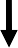 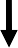 備註說明：1.	若有其他贊助方式，請與執行單位聯繫：漢肯行銷創意有限公司 蕭業庭小姐(02)2740-8000 分機 126	E-mail: Planning-126@hancan.com.tw公司名稱：公司名稱：公司名稱：研討會負責人姓名：姓名：研討會負責人電話：手機：研討會負責人電子信箱：電子信箱：演 講 主 題演講者(含 職 稱、簡 歷)主持人(含職稱、簡歷)主旨(演 講 摘 要)(請盡量不超過 300 字，感謝!!)(請盡量不超過 300 字，感謝!!)備註付款單回傳請將支票(影本)或銀行匯款存根聯Email回傳  tsnm.tw@gmail.com 中華民國核醫學學會 秘書處 林讌如小姐